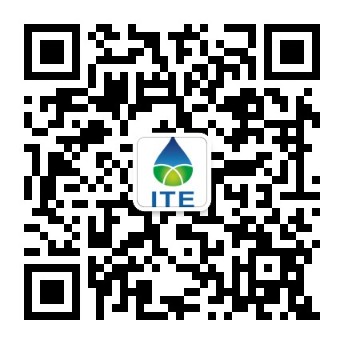       — 中国最大的专业灌溉展会    高效·精准·智能 —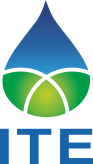 中国灌溉发展大会China Irrigation Industry Development Conference第八届北京国际灌溉技术展览会the 8th Beijing International Irrigation Technology Exhibition        2020年4月13-15日  全国农业展览馆（北京市朝阳区东三环北路16号）主办单位振威展览股份|新疆振威国际展览有限公司支持单位中国塑料加工工业协会塑料节水器材专业委员会节水灌溉产业技术创新战略联盟新疆兵团节水灌溉产业技术创新战略联盟京津冀水肥一体化产业创新联盟中国农业展览协会国际支持Irrigation AssociationIrrigation AustraliaIrrigation Association of New ZealandEuropean Irrigation AssociationArab Countries Water Application Association联系人：潘越  13319892520（同微信）大会官方网址：https://www.chinaite.com.cn/【北京灌溉展概况】○ 展会规模：33个国家和地区、800 个标准展位、20000平米展出面积、 35000人专业观众。北京国际灌溉技术展览会始终秉持“高效、精准、智能”的宗旨，在参展商和采购商的邀请方面不断提高质量，同时也“走出去”造访世界各地优秀的行业展会，学习经验、扩大国际合作，将北京灌溉展打造成为世界一流的灌溉行业领域风向标。展会涵盖智慧水务、智能灌溉、智慧农业高新技术、光伏农业等各方面灌溉装备及技术等展示内容。历届展会汇聚了以色列、美国、日本、西班牙、塞浦路斯、土耳其、意大利等七大国际展团，整体展出面积2万平米。有包括智能灌溉行业的NETAFIM、Naandanjain、伯尔梅特、AAS、Amaid、YAMIT、TORO、AZUD等，农业物联网行业的霍尼韦尔、科芯、托普云农、天正高科、南京雨巢、厦门四信等来自33个国家和地区的参展企业将集中携最新技术成果列席展会现场，参观商总计35000人次。○ 展会同期举办：“《国际节水灌溉（北京）合作共识》签署仪式”、“ 全球智慧灌溉企业推介颁奖仪式”、“ “西北5+1省（区）”丝路灌溉节水对接会议”、 “中国灌溉发展大会”等现场活动。集合智慧农业及节水灌溉行业的发展现状，敬邀行业知名专家齐聚会场进行专项探讨。○ 第二十届新疆国际农博会将于2020年8月8日在新疆国际会展中心举办。【全球采购商聚焦】2020年我们将向全球农业及水利相关部门，相关协会，高校、科研院所，农业园区、农垦、农场，农业合作社，金融投资机构，农业上下游知名企业及新闻媒体等行业代表发出参观采购邀请。国际采购商聚焦以色列、美国、日本、澳大利亚、意大利、西班牙、俄罗斯、荷兰、韩国、土耳其、印度以及菲律宾、印度尼西亚等多个东盟国家相关农业、水利等主管部门、驻华使领馆、采购团及行业组织。丝路沿线采购商丝路沿线省（区）农业、水利、农垦系统等相关政府部门、行业组织、农业合作社及市政园林（公园）与绿化工程公司。农业高新园区及垦区各省市及新疆生产建设兵团的农垦（灌区）、国内外大型林果类农场或农场主、农业高新园区、温室企业、农业工程公司等领域的高质量采购团体。同期将组织农业农村部认定国家现代农业产业园采购对接会科技部认定国家农业科技园区采购对接会【展示范围】 ○ 智慧水务展区：灌区管理信息系统、水质监测预警设备、水务信息管理系统、水务生产运营管理系统、供排水输配管网管理系统、水表计量计费管理技术、泵、阀门、水表、管道及配件与工具等。○ 智能灌溉展区：农业灌溉设备、园林灌溉设备、园艺灌溉设备、工业排灌设备、精准灌溉、喷灌机械、微灌系统、滴灌管（带）及管件等节水器材、自动控制系统、太阳能灌溉系统、过滤器、喷头、植保机械、园林机械、水溶肥、水肥一体化设施等。○ 智慧农业高新技术展区：信息化农业、精准农业技术、检测仪器、无土栽培技术、农业高新技术设备、农业信息通讯服务、信息化管理、金融服务、农业物联网智能管控技术、智能滴灌系统控制器、全智能温室控制器、土壤湿度控制器、特种蔬菜、有机农业及相关技术及设备等。○ 光伏农业展区：光伏农业科技大棚、光伏节水灌溉系统、光伏水泵、光伏扬水系统、太阳能污水净化系统、新型农村太阳能发电站、农用太阳能小产品等光伏农业应用解决方案等。【同期活动】 诚邀签署《国际节水灌溉（北京）合作共识》
   本届大会将邀请国际代表、专家学者、行业主管部门与国内明星企业共同就节水优先、聚力共赢等方面达成一致，表示今后将加强节水科技合作为先导，共享先进技术成果，尤其将深化精准灌溉、农业物联网、水肥一体化等相关技术及服务全方位合作。各方将始终秉承平等、互惠的原则，将共识转化为行动，坚定支持、积极参与国际间节水灌溉行业发展，推动全球节水事业迈向新的篇章，在充分落实2019年签署的《中国灌溉发展北京宣言》主旨思想的基础上，达成《国际节水灌溉（北京）合作共识》。现面向全球节水行业邀请签署代表。全球智慧灌溉企业推介颁奖仪式
   近年来我国农业高新技术企业不断涌现，带动了农业结构的不断优化，促进了我国农业可持续发展。 为树立国际行业标杆、引领全行业发展、搭建产业协同发展平台、展现全球智慧农业科技创新先进成果，本届大会特举办全球智慧灌溉企业推介发布仪式。从1000余家参展企业中评选出拥有先进创新技术的软、硬件产品以及优秀解决方案的智慧农业高新技术企业，涉及精准灌溉、设施农业、农业物联网等多个领域，并在展会现场举办颁奖授牌仪式，由出席的相关行业领导、专家为当选企业颁发推介企业奖牌。同时，当选企业将享受大会全球智慧灌溉企业推介企业礼遇。“西北5+1省（区）”丝路灌溉节水对接会议
   邀请陕西省、甘肃省、青海省、宁夏回族自治区、新疆维吾尔自治区及新疆生产建设兵团农垦系统代表出席会议现场，为企业搭建面对面交流的精准供需平台，助力企业与专业采购商高效交流合作。2020全球节水灌溉圆桌会议
   将邀请美国、日本、澳大利亚、意大利、西班牙、荷兰、以及一带一路国家以色列、土耳其、俄罗斯、乌克兰、吉尔吉斯斯坦、塔吉克斯坦、哈萨克斯坦等多个国家的专家学者、行业主管部门与国内外明星企业汇聚一堂，共同探讨全球节水灌溉领域行业趋势及市场动向，共同分享先进理念，或现场进行洽谈国际投资项目。【会刊与展会现场广告】 ○ 会刊宣传----是参加展会产品展示与形象展示的最完美结合。是针对参观专业人士最直接的沟通。○ 展会现场广告---提升品牌知名度和美誉度！加强用户对品牌的忠诚度；提升展会现场成交率。【如果您已决定参展，请注意以下事项】 1. 展位安排原则：“先申请、先预定、先付款、先确定”协办单位可优先安排。2. 会务接待、展品运输及住宿安排等，将于《入会通知书》或《参展手册》内另行通知。                   3. 为保证大会的顺利进行，主办机构有保留少量展位的调动权。第八届北京国际灌溉技术展览会参展合同书展出时间：2020年4月13-15日                            地址：全国农业展览馆组委会地址：乌鲁木齐市北京南路223号康源财富中心703室           邮  编：830000电  话：13319892520（同微信）               传  真：0991-2321 606 联系人：潘越                                               邮  箱：2850965666@qq.com请您用正楷字详细填写，并加盖公章后传真至组委会        组委会印鉴及负责人签名                               参展单位印鉴及负责人签名单位名称单位地址邮 编联系电话联系人传真手 机      预订展位：预订展位：厅        号                  请选择参会内容（请在相应的 □ 内划√）厅        号                  请选择参会内容（请在相应的 □ 内划√）厅        号                  请选择参会内容（请在相应的 □ 内划√）厅        号                  请选择参会内容（请在相应的 □ 内划√）厅        号                  请选择参会内容（请在相应的 □ 内划√）厅        号                  请选择参会内容（请在相应的 □ 内划√）厅        号                  请选择参会内容（请在相应的 □ 内划√）厅        号                  请选择参会内容（请在相应的 □ 内划√）厅        号                  请选择参会内容（请在相应的 □ 内划√）厅        号                  请选择参会内容（请在相应的 □ 内划√）厅        号                  请选择参会内容（请在相应的 □ 内划√）厅        号                  请选择参会内容（请在相应的 □ 内划√）项  目项  目位  置位  置位  置国内企业价格国内企业价格国内企业价格国内企业价格国内企业价格数  量数  量数  量金  额展  位展  位□  18平米品牌展位（国内）□  18平米品牌展位（国内）□  18平米品牌展位（国内）26800元 /个26800元 /个26800元 /个26800元 /个26800元 /个个个个展  位展  位□  18平米标准展位（国内）□  18平米标准展位（国内）□  18平米标准展位（国内）22800元 /个22800元 /个22800元 /个22800元 /个22800元 /个个   个   个   展  位展  位□  12平米展展位（国内）□  12平米展展位（国内）□  12平米展展位（国内）15000元 /个15000元 /个15000元 /个15000元 /个15000元 /个个个个展  位展  位 9平米标准展位 9平米标准展位 9平米标准展位12000元/个12000元/个12000元/个12000元/个12000元/个个个个展  位展  位 9平米国际展位 9平米国际展位 9平米国际展位19800元/个19800元/个19800元/个19800元/个19800元/个个 个 个 展  位展  位□  室内空地面积□  室内空地面积□  室内空地面积1350元 /平米1350元 /平米1350元 /平米1350元 /平米1350元 /平米平米平米平米展  位展  位□  室内空地面积（国外）□  室内空地面积（国外）□  室内空地面积（国外）  1850元∕平米  1850元∕平米  1850元∕平米  1850元∕平米  1850元∕平米平米平米平米会刊广告会刊广告□  封面□  封面□  封面22000 元/ 版22000 元/ 版22000 元/ 版22000 元/ 版22000 元/ 版版版版会刊广告会刊广告□  封二、扉页、封三、封底□  封二、扉页、封三、封底□  封二、扉页、封三、封底12000 元/ 版12000 元/ 版12000 元/ 版12000 元/ 版12000 元/ 版版版版会刊广告会刊广告□  彩色内页□  彩色内页□  彩色内页5000 元/ 版5000 元/ 版5000 元/ 版5000 元/ 版5000 元/ 版版版版高峰论坛高峰论坛嘉宾代表嘉宾代表嘉宾代表3800元/人3800元/人3800元/人3800元/人3800元/人人人人高峰论坛高峰论坛普通代表普通代表普通代表2380元/人2380元/人2380元/人2380元/人2380元/人人人人高峰论坛高峰论坛论坛用包论坛用包论坛用包1万元1万元1万元1万元1万元独家冠名独家冠名独家冠名高峰论坛高峰论坛□  论坛用笔记本、笔□  论坛用笔记本、笔□  论坛用笔记本、笔1万元1万元1万元1万元1万元独家冠名独家冠名独家冠名高峰论坛高峰论坛□  企业资料入包□  企业资料入包□  企业资料入包   5000元   5000元   5000元   5000元   5000元名额有限名额有限名额有限现场广告现场广告□ 展厅入口桁架广告□ 展厅入口桁架广告□ 展厅入口桁架广告  20000/个  20000/个  20000/个  20000/个  20000/个个个个现场广告现场广告□ 墙体广告□ 墙体广告□ 墙体广告38000/个38000/个38000/个38000/个38000/个个个个其 他其 他代表证、参观证背面广告代表证、参观证背面广告代表证、参观证背面广告20000元20000元20000元20000元20000元独家独家独家其 他其 他□  吊绳广告□  吊绳广告□  吊绳广告30000元30000元30000元30000元30000元独家独家独家其 他其 他□  手提袋□  手提袋□  手提袋20000元/2千个20000元/2千个20000元/2千个20000元/2千个20000元/2千个千个千个千个协  办协  办□ 28.8万   □ 15.8万   □ 11.8万，三种层次请选择，协办内容可向组委会咨询索取（仅限6家）□ 28.8万   □ 15.8万   □ 11.8万，三种层次请选择，协办内容可向组委会咨询索取（仅限6家）□ 28.8万   □ 15.8万   □ 11.8万，三种层次请选择，协办内容可向组委会咨询索取（仅限6家）□ 28.8万   □ 15.8万   □ 11.8万，三种层次请选择，协办内容可向组委会咨询索取（仅限6家）□ 28.8万   □ 15.8万   □ 11.8万，三种层次请选择，协办内容可向组委会咨询索取（仅限6家）□ 28.8万   □ 15.8万   □ 11.8万，三种层次请选择，协办内容可向组委会咨询索取（仅限6家）□ 28.8万   □ 15.8万   □ 11.8万，三种层次请选择，协办内容可向组委会咨询索取（仅限6家）□ 28.8万   □ 15.8万   □ 11.8万，三种层次请选择，协办内容可向组委会咨询索取（仅限6家）□ 28.8万   □ 15.8万   □ 11.8万，三种层次请选择，协办内容可向组委会咨询索取（仅限6家）□ 28.8万   □ 15.8万   □ 11.8万，三种层次请选择，协办内容可向组委会咨询索取（仅限6家）□ 28.8万   □ 15.8万   □ 11.8万，三种层次请选择，协办内容可向组委会咨询索取（仅限6家）□ 28.8万   □ 15.8万   □ 11.8万，三种层次请选择，协办内容可向组委会咨询索取（仅限6家）款项合计    款项合计     大写： 大写： 大写： 大写： 大写： 大写： 大写：小 写小 写 ￥： ￥： ￥：收款单位：新疆振威国际展览有限公司开户银行：中国银行乌鲁木齐市北京路支行营业部收款账号：107062208271收款单位：新疆振威国际展览有限公司开户银行：中国银行乌鲁木齐市北京路支行营业部收款账号：107062208271收款单位：新疆振威国际展览有限公司开户银行：中国银行乌鲁木齐市北京路支行营业部收款账号：107062208271收款单位：新疆振威国际展览有限公司开户银行：中国银行乌鲁木齐市北京路支行营业部收款账号：107062208271收款单位：新疆振威国际展览有限公司开户银行：中国银行乌鲁木齐市北京路支行营业部收款账号：107062208271收款单位：新疆振威国际展览有限公司开户银行：中国银行乌鲁木齐市北京路支行营业部收款账号：107062208271请将参展所需全部款项一周内汇入组委会指定帐户，否则展位不予保留(并请即时传真汇款底单，以便核查)付款日期:         年      月      日请将参展所需全部款项一周内汇入组委会指定帐户，否则展位不予保留(并请即时传真汇款底单，以便核查)付款日期:         年      月      日请将参展所需全部款项一周内汇入组委会指定帐户，否则展位不予保留(并请即时传真汇款底单，以便核查)付款日期:         年      月      日请将参展所需全部款项一周内汇入组委会指定帐户，否则展位不予保留(并请即时传真汇款底单，以便核查)付款日期:         年      月      日请将参展所需全部款项一周内汇入组委会指定帐户，否则展位不予保留(并请即时传真汇款底单，以便核查)付款日期:         年      月      日请将参展所需全部款项一周内汇入组委会指定帐户，否则展位不予保留(并请即时传真汇款底单，以便核查)付款日期:         年      月      日请将参展所需全部款项一周内汇入组委会指定帐户，否则展位不予保留(并请即时传真汇款底单，以便核查)付款日期:         年      月      日请将参展所需全部款项一周内汇入组委会指定帐户，否则展位不予保留(并请即时传真汇款底单，以便核查)付款日期:         年      月      日